Интеграция науки и творчества: 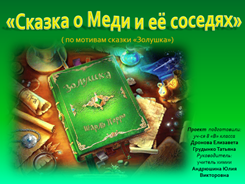 «Сказка о Меди и её соседях» (из опыта внеурочной деятельности по химии) Андрюшина Юлия Викторовна,учитель химии МБОУ СОШ№4 г.ГрязиПомимо исследовательской работы огромную роль для повышения познавательной активности школьников на уроке и внеурочной деятельности имеют нестандартные, творческие приёмы к познанию науки. Особенно за рамками урока открываются возможности погрузиться с интересом в узкие аспекты химии, учиться сравнивать, добывать информацию и даже фантазировать. Металлы и их свойства с позиций ОВР станут понятнее, если подойти к этому творчески. Работа над проектом «Сказка о Меди и её соседях» началась с того, что 8-классникам для активизации познавательной деятельности было предложено внеурочное сотворчество: найти интересные параллели между художественными образами сказок (фольклора) и химическими объектами, элементами или явлениями. Конечно, такая работа по силам только креативно мыслящим личностям, да и не в каждом классе внеурочная деятельность вызывает интерес… И всё же удивительным было как одна из учениц «на вскидку» тут же предложила ассоциацию - «Золушка теряет туфельку» как «Металл теряет свой электрон»!  Очень трудно было выбрать «прототип» Золушки среди химических элементов. По понятным химику обстоятельствам выбор очень ограничен (к тому же с названием металла женского рода!). И вот 2 одноклассницы соглашаются со мной: «Это однозначно – МЕДЬ!». Значительно труднее оказалось найти других персонажей названной сказки в «царстве химических элементов» без искажения химического смысла. Мы не имели права не учитывать топографию элементов, физические свойства образованных ими веществ и даже их химическую активность.Как же восторгались подруги – восьмиклассницы, когда у нас собрался целый набор химических элементов, составляющих почти всю палитру персонажей сказки «Золушка». Но и на этом мы не остановились, а решили сочинить свою ХИМИЧЕСКУЮ «Сказку о Меди и её соседях». В течение года мы вместе с девочками трудились: сначала мне нужно было объяснить нюансы, которых они пока не знали, потом подбирали рифмы, писали стихи и значительно дольше оформляли наш проект. Он выполнен в виде презентации со звуковыми эффектами, музыкой и анимацией. Вторая версия – печатный вариант в виде книги с яркими иллюстрациями (несколько страниц сопровождают текст).Жаль, что невозможно передать в словах красочность и научность одновременно, но тем самым расширяются, на наш взгляд, масштабы воображения читателя.О героях периодической таблицы,Что в кабинете химии хранится		Мы сочинили сказку-небылицу.Жила-была красавица-девица(И Менделееву такое не приснится)В подъезде первом, в правом крыле На четвёртом этаже.Вы догадались? Речь пойдёт о Меди,С ней жили разные соседи.И если к свойствам и строению Добавить чуточку воображения,То знакомая сказка логическиНаполнится смыслом химическим.Жила наша Медь с сестрицамиБлагородными девицами – С Золотом да Серебром,От них отличалась трудом да добром.На Медь колдунья злые чары навелаИ благородный блеск когда-то забрала.От сестёр да мачехи ПлатиныБедняжка Медь часто плакала.Гордячки ни с кем не хотели водиться,А Медь день и ночь заставляли трудиться.Но в царстве элементовЕсть других важнейСамые сильные – электроотрицательней.Король – это Фтор, а принц – КислородИх почитает химический народ.И вот в какой-то день, какой-то годЖенить решили КислородИ все узнали: «Скоро бал!Всех приглашает неметалл!» А наша Медь любила танцеватьИ своим танцем принца могла очаровать.Так захотелось ей на бал пойти, Но что поделать – нету ей пути.Не пустят её мачеха с сестрицамиПодстроить пакости те были мастерицами. Беднягу грусть и жалость одолелиЗдесь нужно ждать ей помощи от Феи.Крёстная – Фея по имени ХимияПодарила Меди платье красивое.А также хрустальные туфли дала И электронами их назвала.Обрадовалась Медь, но Фея сказала,Что вся красота продержится мало.Как часики ровно 12 пробьютТак и подарки внезапно уйдутИ сев в волшебную карету,Приехала быстрее ветраВо дворец. Король-отецТрудяжку - Медь восторженно встречаетКрасавицу на праздник провожает.Тут принц увидел Медь и полюбил. Весь вечер Кислород с ней танцевал и говорил.Но тут часы 12 прогремелиИ Медь, бедняжка, вспомнила про время…Когда она по лестнице бежала,То туфельку случайно потерялаПринц побежал за ней, хотел остановить,В надежде туфельку ей возвратить.И вот уж во дворце переполохВсе ищут незнакомку, сбились с ног.Брат короля – известный окислитель – Хлор, как идейный вдохновитель,Вдруг говорит:«Давайте мы металлы соберёмИ по хрустальной туфельке невесту подберём!»И вот устроили испытание-Довольно трудное состязание. «Ту туфельку всем будут примерятьИ если подойдёт, то танцеватьНеобходимо будет с Кислородом!»Об этом объявили перед всем народом.Теперь металлы рвутся в бойПереругались меж собой,Не понимая, что у всех различное строение, А потому в реакциях и разное течение.А больше всех мачеха злится! «Да что же это в королевстве творится?!Наш род металлов самый древний, благородныйИ только Золото да Серебро достойны Кислорода!»И вот по чину Золото сначалаТуфлю натягивает - вот досада!Мала она, да и к тому жеХоть благородна – неуклюжа.Теперь хрустальный башмачок – для Серебра.О чудо! Он ей впору, но едваКоснулась пола в нём нога и заиграла музыка,С трудом, гордясь заковыляла,Прихрамывая, заплясала,И всё же от боли застонала…Слетела туфелька, открылась ложь,Бывает, что не сразу разберёшь!В особых случаях при окисленииОксид – не стойкое соединение.И вот настала очередь для Меди,Решилась подойти она последней.И каково всех было удивленье, Ни капли ни одной сомненьяПосле волшебного преображенья.Она! Её хрустальный башмачокВсё это так!Быть по-другому не могло никак!В мире химии свои законы,Из сказки ясно электроны,Без всякого преувеличения,Играют важное значение.Медь с Кислородом - очень прочный союз                                                                                    Химическую связь с любовью сравнить не боюсь!Изучайте Химию во всякое время,И вам откроет тайны добрая Фея!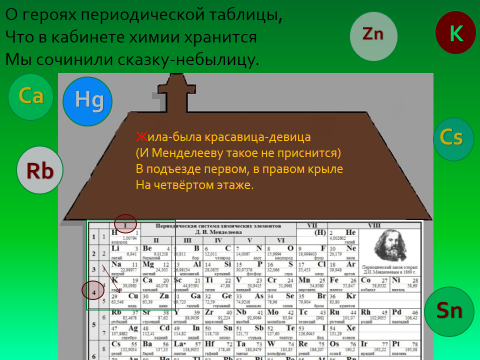 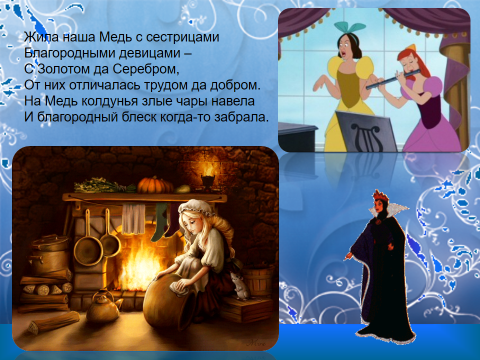 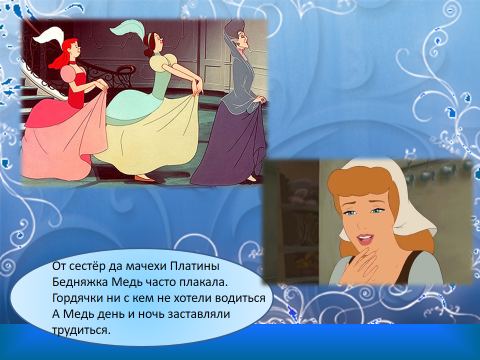 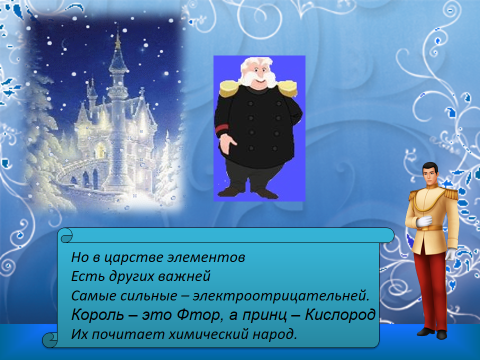 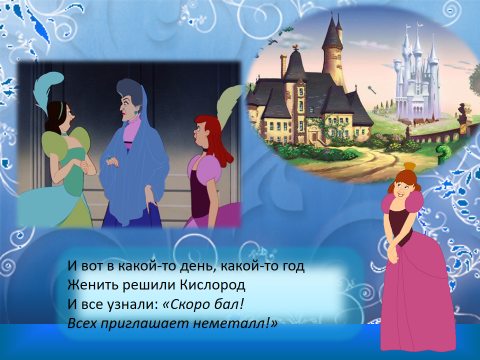 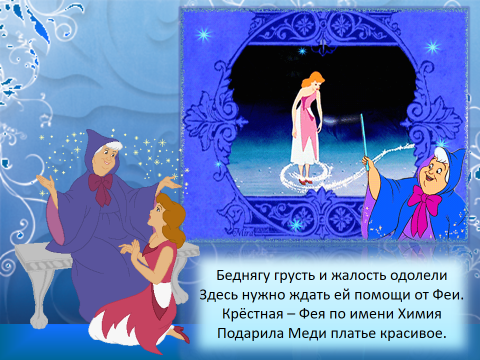 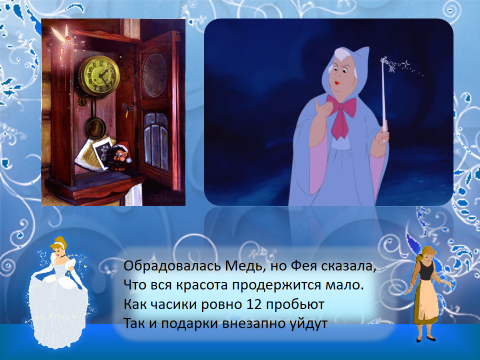 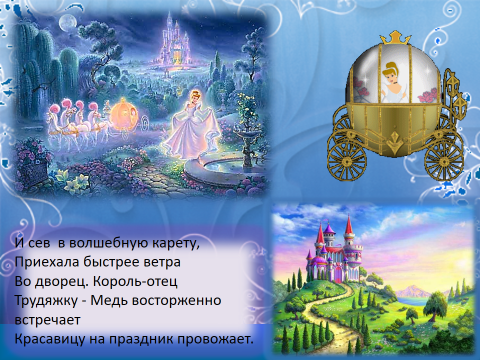 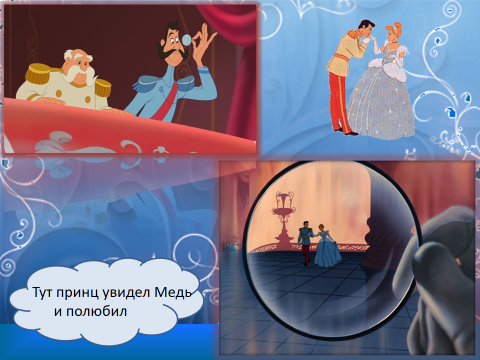 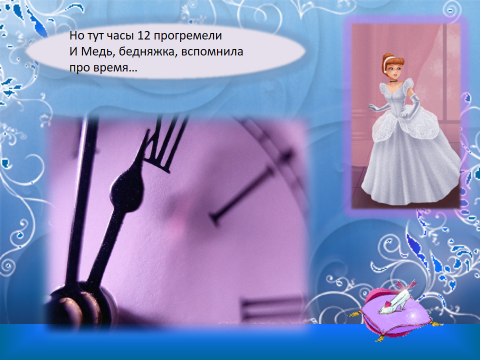 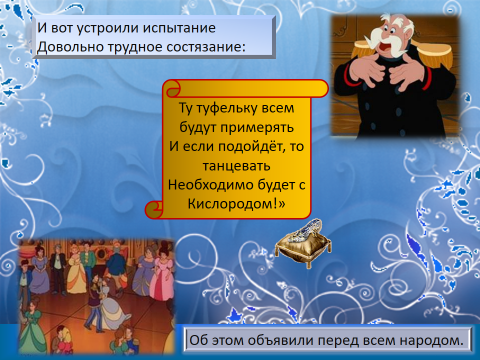 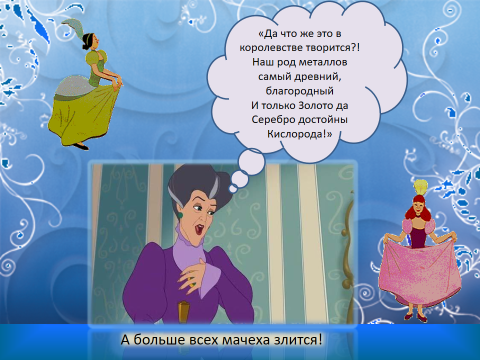 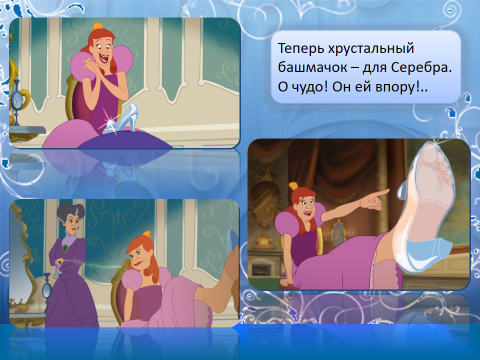 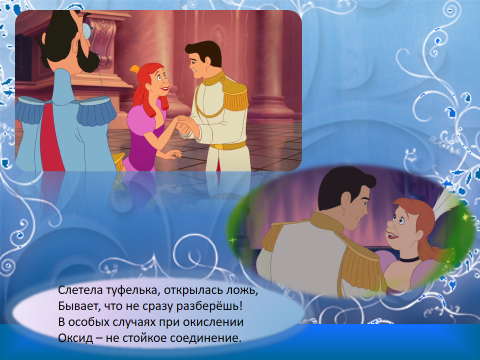 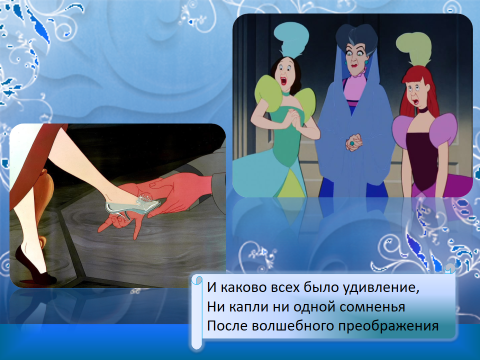 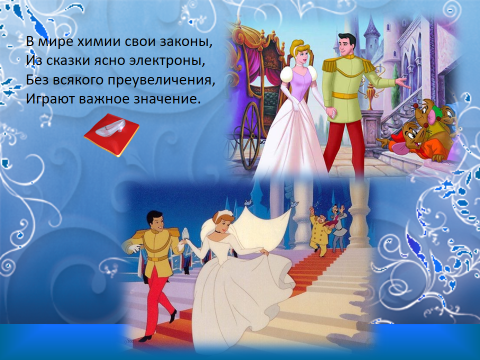 